Приложение 1 к Порядку представления нормативных правовых актов на государственную регистрацию в Министерство юстиции Донецкой Народной Республики и проведения их государственной регистрации (пункт 3.8)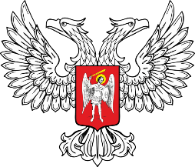 МИНИСТЕРСТВО (ведомство) ___________
ДОНЕЦКОЙ НАРОДНОЙ РЕСПУБЛИКИПРИКАЗ______________				Донецк			№__________           (Дата)Заголовок распорядительного документаВ соответствии с Положением о Министерстве ______ Донецкой Народной Республики, утвержденным постановлением Совета Министров Донецкой Народной Республики от _____ №____, руководствуясь ст. (п., п.п.) ______ «Закона, Порядка, Инструкции, Положения и т.д.», утвержденного приказом (Постановлением, Указом) Министерства (Ведомства) Донецкой Народной Республики от ______ №___,ПРИКАЗЫВАЮ:1. Распорядительная часть.2. Контроль за исполнением данного приказа возложить на _________.3. Данный приказ вступает в законную силу с даты его подписания.Министр				Подпись				 (И.О. Фамилия)Продолжение приложения 1Обратная сторонаВНУТРЕННЕЕ СОГЛАСОВАНИЕ ПРИКАЗАДолжность					Подпись			(И.О. Фамилия)(Дата)Место для отметки о регистрации 50х60